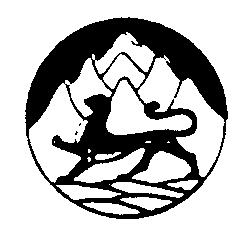 РЕСПУБЛИКА СЕВЕРНАЯ ОСЕТИЯ – АЛАНИЯ АЛАГИРСКИЙ МУНИЦИПАЛЬНЫЙ РАЙОНСОБРАНИЕ ПРЕДСТАВИТЕЛЕЙСУАДАГСКОГО СЕЛЬСКОГО ПОСЕЛЕНИЯ РЕШЕНИЕОт   27.12. 2023 г	                                                                                 № 11 О бюджете Суадагского сельского поселения на 2024 годи плановый период 2025 и 2026 годов 1. Утвердить основные характеристики бюджета Суадагского сельского поселения (далее – бюджет поселения) на 2024 год:прогнозируемый общий объем доходов бюджета поселения в сумме 2 942,3 тыс. рублей с учетом средств, получаемых из республиканского и районного бюджетов по разделу «Безвозмездные поступления» в сумме 1 207,3 тыс. рублей;общий объем расходов бюджета поселения в сумме 2 942,3,0 тыс. рублей;прогнозируемый дефицит бюджета поселения в сумме 0,0 тыс. рублей. 2. Утвердить основные характеристики бюджета Суадагского сельского поселения на 2025 год и на 2026 год:прогнозируемый общий объем доходов бюджета поселения на 2025 год в сумме 2 937,0 тыс. рублей с учетом средств, получаемых из республиканского и районного бюджетов по разделу «Безвозмездные поступления» в сумме 1 192,6 тыс. рублей, и на 2026 год в сумме 2 989,1 тыс. рублей с учетом средств получаемых из республиканского и районного бюджетов по разделу «Безвозмездные поступления» в сумме 1 197,6 тыс. рублей;общий объем расходов бюджета поселения на 2025 год в сумме 2 937,0 тыс. рублей, в том числе условно утвержденные расходы в сумме 70 тыс. рублей, и на 2026 год в сумме 2 989,6 тыс. рублей, в том числе условно утвержденные расходы в сумме 142 тыс. рублей;прогнозируемый дефицит бюджета поселения на 2025 год в сумме 0,0 тыс. рублей, прогнозируемый дефицит бюджета поселения на 2026 год в сумме 0,0 тыс.  рублей.В соответствии с частью 2 статьи 1841 Бюджетного кодекса Российской Федерации утвердить нормативы распределения доходов между районным бюджетом и бюджетом поселения на 2024 год и на плановый период 2025-2026 годов согласно приложению №1   к настоящему Решению.2. Утвердить доходы бюджета поселения на 2024 год и на плановый период 2025 - 2026годов согласно приложению № 2 к настоящему Решению.1. Утвердить общий объем бюджетных ассигнований на исполнение публичных нормативных обязательств на 2024 год в сумме 468,0 тыс. рублей, на 2025 год в сумме 468,0 тыс. рублей и на 2026 год в сумме 468,0 тыс. рублей2. Утвердить распределение бюджетных ассигнований по разделам и подразделам, целевым статьям (муниципальным программам и непрограммным направлениям деятельности), группам и подгруппам видов расходов классификации расходов бюджета поселения на 2024 год и плановый период 2025-2026 годов согласно приложению № 3 к настоящему Решению.3. Утвердить в составе расходов бюджета поселения резервный фонд на 2024 год в сумме 0,0 тыс.рублей, на 2025 год в сумме 0,0 тыс.рублей, на 2026 год в сумме 0,0 тыс.рублей.4. Установить, что приоритетными расходами бюджета поселения являются расходы на:оплату труда и начисления на выплаты по оплате труда;социальное обеспечение населения;оплату коммунальных услуг и услуг связи.Органы местного самоуправления поселения не вправе принимать решения, приводящие к увеличению в 2024 году и плановом периоде 2025-2026 годов численности:муниципальных служащих и работников учреждений и организаций бюджетной сферы;Статья 5.  Особенности использования средств бюджета, предоставляемых участникам казначейского сопровождения1. Установить, что в 2024 году в случаях, предусмотренных настоящей статьей, Управление Федерального казначейства Республики Северная Осетия - Алания в соответствии со статьей 2202 Бюджетного кодекса при осуществлении им отдельных функций Финансового управления администрации местного самоуправления Алагирского района осуществляет казначейское сопровождение средств в валюте Российской Федерации, указанных в части 2 (с учетом положений части 3) настоящей статьи (далее - целевые средства). При казначейском сопровождении операции с целевыми средствами осуществляются на казначейском счете для осуществления и отражения операций с денежными средствами участников казначейского сопровождения, открытом Финансовому управлению администрации местного самоуправления Алагирского района в Управлении Федерального казначейства Республики Северная Осетия - Алания, и отражаются на лицевых счетах, открытых в Управлении Федерального казначейства Республики Северная Осетия - Алания в порядке, установленном Министерством финансов Российской Федерации.При казначейском сопровождении целевых средств Управление Федерального казначейства Республики Северная Осетия - Алания осуществляет санкционирование расходов, источником финансового обеспечения которых являются целевые средства, в порядке, установленном Министерством финансов Российской Федерации.2. Установить, что в соответствии со статьей 24226 Бюджетного кодекса Российской Федерации казначейскому сопровождению подлежат:расчеты по муниципальным контрактам о поставке товаров, выполнении работ, оказании услуг на сумму 50 000,0 тыс. рублей и более, источником финансового обеспечения исполнения которых являются средства, предоставляемые из бюджета муниципального образования Алагирский район;расчеты по контрактам (договорам) о поставке товаров, выполнении работ, оказании услуг на сумму 50 000,0 тыс. рублей и более, заключаемым муниципальными бюджетными и автономными учреждениями муниципального образования Алагирский район, источником финансового обеспечения которых являются субсидии, предоставляемые в соответствии с абзацем вторым пункта 1 статьи 781 и статьей 782 Бюджетного кодекса Российской Федерации;3. Положения части 2 настоящей статьи не распространяется на средства, предоставляемые на основании муниципальных контрактов (договоров, соглашений), заключаемых в целях приобретения услуг связи по приему, обработке, хранению, передаче, доставке сообщений электросвязи или почтовых отправлений, коммунальных услуг, электроэнергии, гостиничных услуг, услуг по организации и осуществлению перевозки грузов и пассажиров железнодорожным транспортом общего пользования, авиационных и железнодорожных билетов, билетов для проезда городским и пригородным транспортом, подписки на периодические издания, аренды, осуществления работ по переносу (переустройству, присоединению) принадлежащих юридическим лицам инженерных сетей, коммуникаций, сооружений, проведения государственной экспертизы проектной документации и результатов инженерных изысканий в соответствии с законодательством Российской Федерации о градостроительной деятельности, осуществления страхования в соответствии со страховым законодательством, услуг по приему платежей от физических лиц, осуществляемых платежными агентами.Утвердить источники финансирования дефицита бюджета поселения на 2024 год и плановый период 2025-2026 год согласно приложению №4 к настоящему Решению.Установить:верхний предел муниципального долга по долговым обязательствам по состояниюна 1 января 2024 года в сумме 0,0 тыс. рублей, в т.ч по муниципальным гарантиям в валюте Российской Федерации в сумме 0,0 тыс.руб;на 1 января 2025 года в сумме    0,0 тыс. рублей, в т.ч по муниципальным гарантиям в валюте Российской Федерации в сумме 0,0 тыс.руб;на 1 января 2026 года в сумме    0,0 тыс. рублей, в т.ч по муниципальным гарантиям в валюте Российской Федерации в сумме 0,0 тыс.руб.2) программу муниципальных внутренних заимствований на 2024 год и плановый период 2025-2026 годов согласно приложению №5 к настоящему Решению;3) программу муниципальных гарантий на 2024 год и плановый период 2025 и 2026 годов согласно приложению №6 к настоящему Решению (таблицы 1,2);1. Установить в соответствии с пунктом 3 статьи 217 Бюджетного кодекса Российской Федерации следующие основания для внесения в 2024 году изменений в показатели сводной бюджетной росписи бюджета поселения, связанные с особенностями исполнения бюджета поселения и (или) перераспределения бюджетных ассигнований между главными распорядителями средств бюджета поселения:изменение функций и полномочий главных распорядителей (распорядителей), получателей бюджетных средств, а также в связи с передачей муниципального имущества; исполнение судебных актов, предусматривающих обращение взыскания на средства бюджета поселения и (или) предусматривающих перечисление этих средств в счет оплаты судебных издержек, увеличения подлежащих уплате казенным учреждением сумм налогов, сборов, пеней, штрафов, а также социальных выплат (за исключением выплат, отнесенных к публичным нормативным обязательствам), установленных законодательством Российской Федерации;изменение бюджетной классификации расходов бюджетов;2. Установить, что остатки средств бюджета поселения  
на 1 января 2024 года в размере не более одной двенадцатой общего объема расходов бюджета поселения текущего финансового года направляются на покрытие временных кассовых разрывов, возникающих в ходе исполнения бюджета поселения в текущем финансовом году.3. Установить, что не использованные по состоянию на 1 января 2024 года остатки межбюджетных трансфертов, предоставленных из республиканского бюджета Республики Северная Осетия – Алания бюджету поселения в форме субвенций, субсидий, иных межбюджетных трансфертов, имеющих целевое назначение, подлежат возврату в республиканский бюджет Республики Северная Осетия – Алания в течение первых 10 рабочих дней 2024 года.Настоящее Решение вступает в силу c момента его официального опубликования и начинает действовать с 1 января 2024 года.Глава муниципального образования		               Бритаев Т.Э.Статья 1.Основные характеристики бюджета на 2024 год и на плановый период 2025 и 2026 годовСтатья 2.Доходы бюджета Суадагского сельского поселения на 2024 год и плановый период 2025 и 2026 годовСтатья 3.Бюджетные ассигнования бюджета поселения на 2024 год и плановый период 2025 и 2026 годовСтатья 4.Особенности использования бюджетных ассигнований на обеспечение деятельности муниципальных служащих  и работников казённых учрежденийСтатья 6.Источники финансирования дефицита бюджета поселения в 2024 годуСтатья 7.Управление муниципальным долгомСтатья 8.Особенности исполнения бюджета поселения в 2024 годуСтатья 9.Вступление в силу настоящего Решения